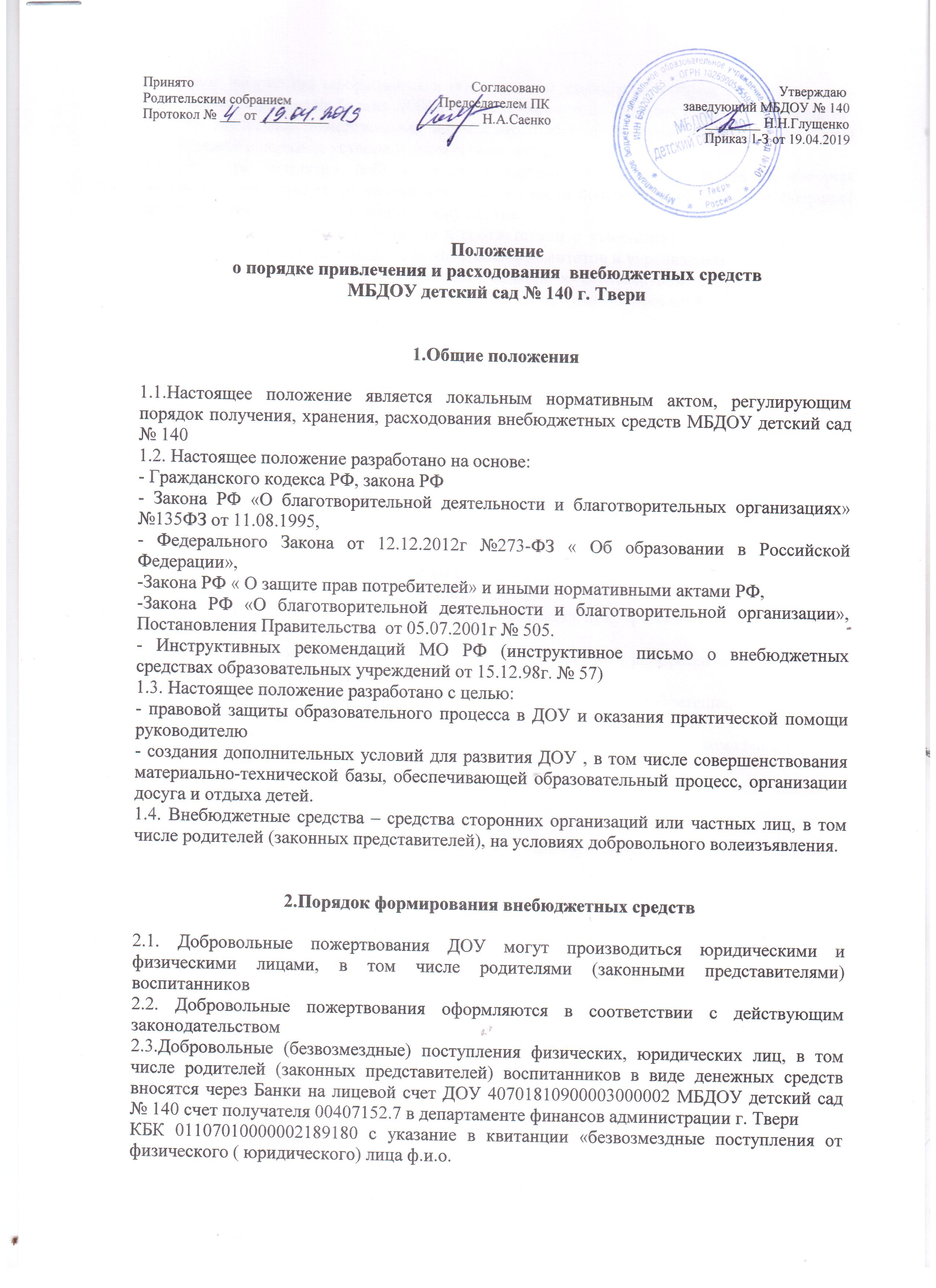 2.4. Иное имущество оформляется в обязательном порядке договором , актом приема-передачи и ставиться на баланс ДОУ в соответствии с существующим законодательством2.5. Добровольные пожертвования недвижимого имущества подлежат государственной регистрации в порядке, установленном законодательством РФ2.6.ДОУ при принятии добровольных пожертвований, для использования которых жертвователем определено назначение, должно вести обособленный учет всех операций по использованию пожертвованного имущества2.7 Денежные средства расходуются в соответствии с утвержденной заведующим ДОУ сметой расходов, согласованной с родительским комитетов и учредителем2.8. Учет добровольных пожертвований ведется в соответствии с Инструкцией по бюджетному учёту в учреждениях, утвержденной приказом МинФин РФ от 01.12.2010 № 157Н3.Порядок расходования внебюджетных средств3.1.Распорядителем внебюджетных средств является заведующий ДОУ, наделенный правом:- утверждения смет доходов и расходов по внебюджетным средствам- взимания доходов и  осуществление расходов с внебюджетных счетов на мероприятия, предусмотренные в утвержденных сметах доходов и расходов3.2. Составление сметы:3.2.1. Смета доходов и расходов по внебюджетным средствам- документ, определяющий объемы поступлений внебюджетных средств с указанием источников получения и направлений использования этих средствМероприятия по охране жизни и здоровья детей:- при недостаточном финансировании статьи бюджета приобретение препаратов первой мед. помощи, дезсредств- при недостаточном финансировании статьи бюджета приобретение и установка, обслуживание  видеонаблюдения- при недостаточном финансировании статьи бюджета приобретение, установка и обслуживание дополнительного освещения территории- при недостаточном финансировании статьи бюджета обслуживание домофона группы, ДОУ- при недостаточном финансировании статьи бюджета обучение сотрудников оказанию первой доврачебной помощи , ПБ и ОТ, ГО и ЧСОбразовательные и развивающие мероприятия- подготовка и проведение смотров-конкурсов( приобретение ткани, пошив костюмов, приобретение костюмов, награды)- оформление зала- оформление и обновление развивающей среды (игры, игрушки, дидактический, наглядный, развивающий  материал, спортивное, уличное оборудование, стеллажи)- расходы на учебные материалы, подписка- приобретение канцтоваровХозяйственные мероприятия- приобретение оборудования, моющих и дезсредств для уборки помещений, территории- приобретение строительных материалов для текущего ремонта- приобретение инструментов, материалов  для ремонта мебели, помещений-закупка сантехники, оборудования для стирки- приобретение расходных материалов по делопроизводству, оформлению (заправка картриджей, приобретение бумаги, папок, бумаги для ламинирования, брошюровки- закупка мягкого инвентаря, посуды и т.д.Укрепление материальной базы:- приобретение компьютерной технике и расходных материалов- приобретение мебели ( кроватей, полотенечные, столов для воспитателей, окна, двери)3.2.2. По решению родительского комитета ДОУ допускается перераспределение процентного отношения расходов по направлениям использования внебюджетных средств.3.2.3. Сумма расходов не должна превышать в смете суммы доходов3.2.4. В случае, когда доходы превышают расходы в следствии того, что эти доходы поступают в текущем бюджетном году, это превышение отражается в смете как остаток на конец года3.2.5. К проекту сметы прилагаются:- расчет источников доходов- расчет расходов3.3. Рассмотрение , утверждение и регистрация сметы3.3.1. Проект сметы доходов, расходов внебюджетных средств на предстоящий финансовый год, администрация ДОУ представляет на рассмотрение родительского комитета3.3.2. Родительский комитет рассматривает представленный проект сметы в следующих аспектах:-законность образования средств-полнота и правильность расчета доходов-обоснованность расходов3.3.3. Смету утверждает заведующий по согласованию с председателем родительского комитета ДОУ3.4. Исполнение смет3.4.1.Внебюджетные средства вносятся на  расчетный счет ДОУ3.4.2. Перевод  с внебюджетного счета не разрешается3.4.3. Остатки не использованных средств по состоянию на 31 декабря текущего года на внебюджетных счетах являются переходящими, с правом использования в следующем году3.4.4. Доходы, поступившие в течение года дополнительно к суммам, предусмотренным в смете, могут быть использованы после осуществления в остановленном порядке соответствующих изменений в смете3.4.5. Общественный контроль исполнения смет доходов и расходов внебюджетных средств осуществляет родительский комитет и общее собрание родителей не реже 2-х раз в год4. Заключительные положения4.1.Наличие в МБДОУ детский сад № 140 внебюджетных средств для выполнения своих функций не влечет за собой снижение нормативов и ( или0 абсолютных размеров его финансирования за счет средств учредителя4.2.Бухгалтерский учет внебюджетных средств осуществляется в соответствии с нормативно-правовыми документами МинФин РФ4.3. В настоящее положение по мере необходимости, выхода указаний, рекомендаций вышестоящих органов могут вноситься изменения и дополнения, утвержденные Советом ДОУ и согласованным с родительским комитетом 